	                 Australian Capital Territory Remuneration Tribunal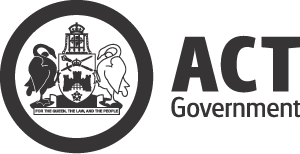 ACT Civil and Administrative TribunalDetermination 11 of 2015 (Amended)made under the Remuneration Tribunal Act 1995ACCOMPANYING STATEMENTBackgroundUnder section 10 of the Remuneration Tribunal Act 1995, the Remuneration Tribunal (Tribunal) is required to inquire into, and determine, the salary, allowances and other entitlements for the ACT Civil and Administrative Tribunal (ACAT) Presidential Members and non-Presidential Members, other than Assessors.Previous determination: Determination 4 of 2014 (commenced 1 July 2014)The Tribunal considered that no increase was awarded to ACAT Presidential and 
Non-Presidential Members in 2014.  Further, the Tribunal determined that annual reviews of remuneration for ACAT positions will take place during the Spring review in order to align with the review of remuneration and entitlements for Judicial positions.Considerations for the 2015 reviewThe Tribunal’s 2015 review of remuneration and entitlements for ACAT positions was advertised in August 2015.  All relevant stakeholders, including occupants of each position under review, received advice about the Tribunal’s review.Meetings of the Tribunal were held during September 2015 and this determination sets out the Tribunal’s decisions following that review.In conducting its review, the Tribunal was mindful of the economic and financial considerations facing the ACT and as outlined by the Chief Minister in his government submission. ACT Treasury provided a comprehensive briefing to the Tribunal on the prevailing economic circumstances for 2015 and forecasts for the coming years. In addition, the Tribunal received advice from officials representing the Justice and Community Safety Directorate.The Tribunal noted the remuneration increases to occur in the 2015-16 financial year for the majority of ACT Public Servants under the ACT Public Service Administrative and Related Classifications Enterprise Agreement 2013-2017.Finally, the Tribunal noted that:The structure of ACAT is currently under review and it is envisaged that changes will be finalised shortly.Determination 2014/18 of the Australian Government Remuneration Tribunal for Judicial and Related Offices provided no increase in remuneration for those positions;Determination 2015/10 of the Australian Government Remuneration Tribunal for Judicial and Related Offices was made on 31 March 2015 and deferred a review of those positions for later in 2015; andOn 21 September 2015, the Australian Government Remuneration Tribunal decided to commence its review on Judicial and Related Offices.DecisionThe Tribunal determined to defer a determination of remuneration and allowances in relation to ACAT positions pending the restructure of ACAT and the outcome of the Australian Government Remuneration Tribunal’s review of Judicial and Related Offices.This amended Determination replaces an earlier version, which included incorrect salary amounts for the General President, Appeals President and part time Presidential member.ACT Remuneration TribunalOctober 2015	      	    Australian Capital Territory Remuneration TribunalACT Civil and Administrative Tribunal Determination 11 of 2015made under the Remuneration Tribunal Act 1995Commencement This instrument commences on 25 September 2015. RemunerationA person appointed to an office listed in column 1 of Table 2.1 is entitled to the salary mentioned in column 2 of Table 2.1.TABLE 2.1Salary packagingA person appointed to an office listed in column 1 of Table 2.1 may elect to take the remuneration mentioned in column 2 of Table 2.1 as:salary; or a combination of salary and other benefits (a salary package).Salary packaging must be consistent with:taxation laws and guidelines issued by the Australian Taxation Office; andthe ACT Public Service Salary Packaging Policy and Procedures issued by the Commissioner for Public Administration, with up to 100% of the remuneration able to be taken as benefits and related costs like fringe benefits tax. Salary packaging must be administered without additional cost to the employer and any fringe benefits tax associated with the provision of a benefit must be included in the salary package.Salary for superannuation purposes is not affected by salary packaging.Allowances and entitlementsA Member is entitled to the allowances and entitlements set out in the schedule mentioned in column 2 of Table 4.1.TABLE 4.1The value of an allowance or entitlement set out in this Determination is fixed and cannot be transferred to any other component of the total remuneration package.Travelling AllowanceIf a Member is required to travel for official purposes, the employer must pay the cost of—travel; andaccommodation; andmeals; andincidental expenses.TravelA Member may travel by one or more of the following:commercially provided road or rail transport; commercially provided flights;private motor vehicle.Commercially provided travel should be selected on the basis of—what is most convenient to the Member; andseeking the most reasonable costs.If a Member travels on commercially provided road or rail transport the employer will pay the fares for that travel.If a Member travels on commercially provided flights the employer will pay the fares to the following standard:for domestic flights less than 4 hours—economy class;for domestic flights of 4 hours or more—business class; andfor international flights—business class.If a Member is approved to travel by private motor vehicle the employer will pay the owner of the vehicle an allowance calculated in accordance with the Motor Vehicle Allowance set out in the Justice and Community Safety Directorate Enterprise Agreement.AccommodationIf a Member must stay overnight while on official travel, the employer will pay the costs for commercial accommodation to the following default standard:for domestic accommodation—4.5 stars; andfor international accomdation—4.5 stars.The employer will pay for a Member to stay in commercial accommodation above the default standard if—the cost is reasonable; andto do so would better enable business objectives to be met.Example where business objectives may be better met:to allow a Member to stay in the commercial accommodation where a meeting, conference or seminar they are attending is being heldMealsIf a Member is absent from Canberra for more than ten hours while on official travel, the employer will reimburse actual, reasonable expenses for meals.Incidental expensesThe employer will reimburse reasonable expenses directly related to official travel, including:taxi or bus fares to or from an airport; andtaxi and public transport costs at a temporary location; and airport taxes or charges.Frequent Flyer ProgramFrequent flyer points accrued by a Member as a result of travel and accommodation paid for by the employer may only be used for further official travel.  Frequent flyer points may not be used to upgrade the standard of air travel to a level above the Member’s entitlement.DefinitionsIn this Determination:ACAT means the ACT Civil and Administrative Tribunal.agreed superannuation fund means a fund complying with the requirements of:the Income Tax Assessment Act 1936 (Cth); andthe Superannuation Industry (Supervision) Act 1993 (Cth).CSS means the Commonwealth Superannuation Scheme.domestic travel means official travel to a destination within Australia.employer means the Australian Capital Territory and includes any person authorised to act on behalf of the Australian Capital Territory.fringe benefits tax means the tax assessed under the Fringe Benefits Tax Assessment Act 1986.international travel means official travel to a destination outside Australia.PSS means the Public Sector Superannuation Scheme.reasonable expenses means legitimate work-related expenses incurred while conducting official business efficiently and effectively.total remuneration package includes remuneration set out in Table 2.1, all employer provided benefits, and all allowances.  Revocation of previous DeterminationsDetermination 4 of 2013, Determination 15 of 2013 and Determination 4 of 2014 are revoked.Anne Cahill Lambert AM	Chair	.................................................................Dr Colin Adrian	Member	.................................................................James Smythe PSM	Member	.................................................................October 2015SCHEDULE 1—PRESIDENTIAL MEMBERSEmployer provided benefitsA Presidential Member is entitled to either the employer provided benefits mentioned in column 1 of Table 8.1 or the relevant cash payment in lieu of the benefit mentioned in column 2 of Table 8.1.TABLE 8.1Note:	employer provided benefits or cash payment in lieu of the benefit do not change the remuneration component of the total remuneration package.Employer’s superannuation contributionA Presidential Member is only eligible for the employer’s superannuation contribution if their superannuation entitlements are not provided elsewhere.  The employer’s superannuation contribution is subject to the Superannuation Act 1976 (Cth), Superannuation Act 1990 (Cth) and Superannuation Act 2005 (Cth).Note: 	section 642 of the Public Sector Management Standards 2006 sets out superannuation for some statutory office holders appointed from 1 July 2006.A Presidential Member who is a member of the CSS or PSS— may elect that the employer continues to meet its requirements under the Superannuation Act 1976 (Cth) and the Superannuation Act 1990 (Cth) as they apply to people who are contributory members of the CSS and PSS; andfor the purposes of calculating this component of the total remuneration package, the value of the employer’s superannuation contribution will notionally be deemed to be 16% of their remuneration.If a Presidential Member who is not a member of the CSS or PSS was appointed to or engaged by the Territory before 30 June 2006, and maintained continuous employment with the Territory—the value of the employer’s superannuation contribution is 16% of the remuneration component; andthe employer will contribute an amount equal to this on behalf of the Presidential Member to an agreed superannuation fund nominated by the Presidential Member.The value of the employer’s superannuation contribution must not be paid in cash to a Presidential Member.Fringe benefit taxThe fringe benefits tax payable to a Presidential Member is the amount remaining after the employer’s liability for fringe benefits tax is calculated, as required under the Fringe Benefits Tax Assessment Act 1986.The executive vehicle and employer’s superannuation contribution set out in the Public Sector Management Standards 2006 are considered for calculating fringe benefits tax.If the liability for fringe benefits tax exceeds $7,000 a Presidential Member will not be required to pay the excess to the employer.Fringe benefits tax is reduced proportionally if the Presidential Member is appointed for less than a financial year.Relocation allowanceIn this clause:ACT includes the surrounding district, including Queanbeyan.relocation means from a residence outside the ACT to a residence in the ACT.Relocation allowance is provided to assist an individual with relocation.  Relocation allowance will not cover the total cost of relocation in all circumstances.The maximum relocation allowance is $49,790.If a person relocates because of appointment as a Presidential Member, the person is entitled to be reimbursed up to the maximum relocation allowance, for receipted, reasonable costs of the following:packing personal effects and furniture belonging to the person and their family;necessary storage of personal effects and furniture;removal costs and associated insurance of personal effects and furniture;unpacking of personal effects and furniture;costs of travel, accommodation and meals between the former location and the ACT;temporary accommodation costs at the former location and in the ACT up to a maximum aggregate period of six months, or, in exceptional circumstances, nine months with the approval of the ACT Remuneration Tribunal;costs of disconnection and reconnection of utilities;cost of stamp duty and legal and professional services associated with the sale of the residence at the former location and/or the purchase of a residence or lease on a block of land in the ACT; subject to the approval of the ACT Remuneration Tribunal, any other reasonable expenses necessarily incurred in relocating to the ACT.The maximum relocation allowance may be exceeded if the ACT Remuneration Tribunal agrees—there are unusual or exceptional circumstances; andthe unusual or exceptional circumstances were unforeseen or unable to be dealt with without exceeding the maximum relocation allowance.If a Presidential Member thinks that unusual and exceptional circumstances exist, they may ask the ACT Remuneration Tribunal to consider the matter and determine whether the maximum relocation allowance can be exceeded.  A request must be in writing and must include—details of the unusual or exceptional circumstances; anddetails of the relocation; andexpenses incurred by the Presidential Member; andthe expected total relocation expenses of the Presidential Member; andthe level of assistance the Presidential Member considers should be provided; andany other relevant information.Relocation allowance does not apply to any expenses incurred at the conclusion of employment.SCHEDULE 2—FULL-TIME NON-PRESIDENTIAL MEMBERSEmployer’s superannuation contributionA full-time non-Presidential Member is only eligible for the employer’s superannuation contribution if their superannuation entitlements are not provided elsewhere.  The employer’s superannuation contribution is subject to the Superannuation Act 1976 (Cth), Superannuation Act 1990 (Cth) and Superannuation Act 2005 (Cth).Note: 	section 642 of the Public Sector Management Standards 2006 sets out superannuation for some statutory office holders appointed from 1 July 2006.A full-time non-Presidential Member who is a member of the CSS or PSS— may elect that the employer continues to meet its requirements under the Superannuation Act 1976 (Cth) and the Superannuation Act 1990 (Cth) as they apply to people who are contributory members of the CSS and PSS; andfor the purposes of calculating this component of the total remuneration package, the value of the employer’s superannuation contribution will notionally be deemed to be 16% of their remuneration.If a full-time non-Presidential Member who is not a member of the CSS or PSS was appointed to or engaged by the Territory before 30 June 2006, and maintained continuous employment with the Territory—the value of the employer’s superannuation contribution is 16% of the remuneration component; andthe employer will contribute an amount equal to this on behalf of the full-time non-Presidential Member to an agreed superannuation fund nominated by the full-time non-Presidential Member.The value of the employer’s superannuation contribution must not be paid in cash to a full-time non-Presidential Member.LeaveA full-time non-Presidential Member is eligible for leave as set out in the ACT Public Service Administrative and Related Classifications Enterprise Agreement 2013 – 2017, as if a reference to the head of service in that Enterprise Agreement was a reference to the General President, ACAT.SCHEDULE 3—PART-TIME NON-PRESIDENTIAL MEMBERSConditions of payment of daily feesA part-time non-Presidential Member must be paid the percentage of the daily fee set out in column 3 of Table 12.1 if the Member undertakes the corresponding type of work for the number of hours set out in columns 2 and 1 respectively.TABLE 12.1The maximum payment that a part-time non-Presidential Member can receive for one day is 100% of the daily fee.The daily fee for a formal meeting includes a component to cover normal preparation time, however, if the relevant full-time Presidential Member considers it appropriate that a period of preparation time beyond this warrants recognition, the relevant full-time Presidential Member may determine that payment in accordance with the scheduled fee is be payable for such periods as if it was ACAT business. For each day a daily fee is paid the relevant full-time Presidential Member must certify the hours worked including reasonable travelling time of the part-time, non-Presidential Member.In this clause:ACAT business means any approved ACAT business conducted by a part-time, non-Presidential Member of ACAT other than attendance at a formal meeting.relevant full-time Presidential Member means the General President for general matters and the Appeals President for appeal matters.Additional payment – presiding membersIf a tribunal has two or more members an additional payment of 10% of the daily fee is payable to any member who is the presiding member.The additional payment applies to all hours worked, including preparation time, the hearing and any post hearing work.Column 1OfficeColumn 2Salary General President, ACAT$325,915 per annumAppeals President, ACAT$325,915 per annumpart-time Presidential Member, ACAT$162,958 per annumpart-time Senior Member, ACAT$945 per diemfull-time non-Presidential Member, ACAT $124,371 per annumpart-time Ordinary Member, ACAT$440 per diemColumn 1OfficeColumn 2ScheduleGeneral President, ACATSchedule 1Appeals President, ACATSchedule 1Part-time Presidential Member, ACATSchedule 1full-time non-Presidential Member, ACAT Schedule 2part-time Senior Member, ACATSchedule 3part-time Ordinary Member, ACATSchedule 3Column 1employer provided benefitColumn 2cash payment in lieu of benefitemployer’s superannuation contributionno option for cash payment in lieuexecutive vehicleunder the Public Sector Management Standards 2006parking spaceunder the Public Sector Management Standards 2006fringe benefits tax$7,000Column 1Hours worked in one dayColumn 2Type of workColumn 3Percentage of daily fee5 hours or more, comprised of periods each at least 1 hour longACAT business on a day when there is no formal meeting100%3 hours or more, in a single periodformal meetings; and/or ACAT business100%between 2 and 3 hours, in a single periodformal meetings; or formal meetings and ACAT business60%less than 2 hours, in a single periodformal meetings40%